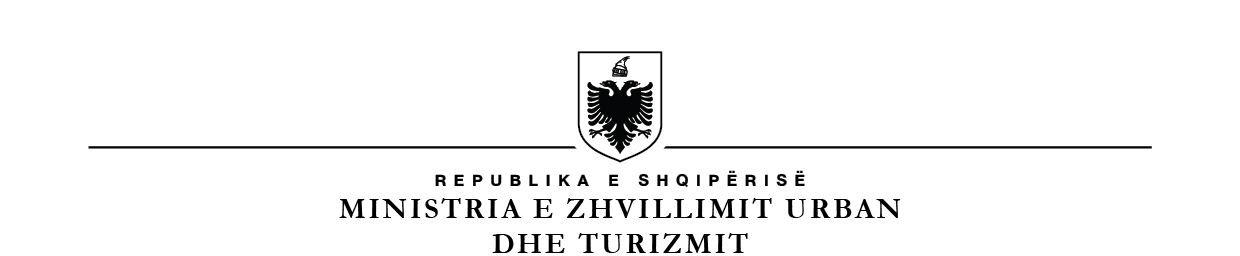                                        KESHILLI QARKUT ELBASAN Nr.126 Prot								   Elbasan 11.02.2022VENDIMNr.07 date 11.02.2022" PËR MIRATIMIN E RAPORTIT VJETOR TË SHPENZIMEVE VITI 2021”    Mbështetur në ligjin nr:139/2015”Për vetëqeverisjen vendore “, në ligjin.9936 datë. 26.06.2008 “ Për Menaxhimin e Sistemit Buxhetor  në Republikën e Shqipërisë” i ndryshuar, në ligjin nr. 10296 date 08.07.2010 “Per Menaxhimin Financiar dhe Kontrollin” në udhezimin e Ministrisë së Financave nr.22 datë 30.07.2018 “Për Procedurat Standarte të Zbatimit të Buxhetit” si dhe në Vendimin e Këshillit të Qarkut nr 39, datë 24.12.2020 “Për miratimin e planit të Buxhetit të vitit 2022 dhe projekt buxhetit afatmesem me propozim Kryesia e Këshillit të Qarkut Elbasan në mbledhjen e datës 11.02.2022 V E N D O S I:Të miratojë Raportin e shpenzimeve Janar-Dhjetor 2021 për programet:Planifikim Manaxhim Administrimi i Mbrojtjes se TokesShërbimi Autik , Qendra Rezidenciale dhe Qendra sociale “Lulet e DiellitTë miratoje Raportin e të Ardhurave Janar-Dhjetor 2021Të miratojë detyrimet e njësive vendore ndaj Këshillit të Qarkut per Janar-Dhjetor 2021.Ky vendim hyn në fuqi pas miratimit në Këshill                                                                                                        K R Y E T A R I                                                                                              Bukurosh STAFAAdresa: Lagja "Brig.17 Sulmuese", Rruga "Q.Stafa",  Tel: 054 252696, ëë.qarkuelbasan.gov.al, qarkuelbasan@gmail.comRaporti i Monitorimit  të  zbatimit te buxhetit si 12 Mujor te Keshillit                                         te Qarkut per vitin 2021Hartimi dhe zbatimi i buxhetit në Këshillin e Qarkut Elbasan si 12 Mujor viti 2021 është bërë në mbështetje të akteve ligjore dhe nënligjore në fuqi si më poshtë:Ligji nr. 139/2015 “ Për Vetëqeverisjen vendore”Ligji nr. 68/2017 “Për financat e vetëqeverisjes vendore”Ligji nr 9936 date 26.06.2008 “ Për menaxhimin e sistemit buxhetor në Republikën e Shqipërise” të ndryshuar.Ligjit 137/2020 “Per buxhetin e vitit 2021”Udhëzimin e Ministrisë së Financave dhe Ekonomisë nr.9 date 20.03.3018 “Për procedurat standarte të zbatimit të buxhetit”Udhëzimit plotësues të Ministrisë së Financave dhe Ekonomisë nr.4 dt 25.01.2021 “Për zbatimin e buxhetit të vitit 2021”Vendimit K.Q nr.39 date 24.12.2020 “Për Miratimin e Planit të Buxhetit të Këshillit të Qarkut për vitin 2021” ndryshuar me Vendim nr.8 date 12.02.2021 “Për një ndryshim në planin e buxhetit të vitit 2021”Raporti paraqet punën e administratës të Këshillit të Qarku Elbasan në zbatim të politikave të percaktuara nga Këshilli i Qarkut si në realizimin e burimeve  të të ardhurave  ashtu edhe në menaxhimin e shpenzimeve, për një rritje të cilësisë të shërbimeve të ofruara. Ai përqendrohet kryesisht në veprimet e ndërmarra dhe arritjet, në realizimin e të ardhurave si dhe në menaxhimin dhe admininstrimin sa më të mirë të shpenzimeve për 12-mujorin e vitit 2021.CILI ESHTE MISIONI I KESHILLIT TE QARKUT ELBASAN?Misioni i Këshillit të Qarkut Elbasan është hartimi dhe zbatimi i politikave rajonale, harmonizimi i tyre me politikat e qeverisjes qendrore në plotesim të funksioneve  të veta ligjore, si dhe cdo funksion tjetër të dhënë me ligj. Këshilli i Qarkut ofron bashkëpunim dhe koordinim midis qeverisjes qendrore dhe qeverisjes vendore, si dhe bashkepunimin e koordinimin e politikave midis njesive të qeverisjes vendore të rajonit.Këshilli i Qarkut ofron partneritet, koordinimin dhe mirëkuptimin midis të gjithë partnereve  lokale e rajonale për pjesëmarrje në projekte gjithëpërfshirës.  Keshilli i Qarkut ofron partneritetin e tij për pjesëmarrje në programet nderkufitare te fiancuara nga Bashkimi Europian, etj me synim zhvillimi ekonomiko-social te rajonit dhe rritjen e cilesise se sherbimeve per komunitetin.OBJEKTIVAT E KESHILLIT TE QARKUT ELBASAN PER VITIN 2021Disa nga objektivat kryesore të Këshillit të Qarkut për vitin 2021 jane:Hartimi dhe zbatimi i politikave rajonale dhe harmonizimi i tyre me politikat e qeverisjes qendroreHartimi i Planit Sektorial për një zhvillim te qendrueshëm ekonomik per territorin e qarkut ElbasanPjesemarrje në programet nderkufitare e më gjere dhe krijimin e partneriteteve për një zhvillim të qendrueshem rajonalNxitjen dhe bashkepunim midis njesive të qeverisjes vendore të Rajonit, si dhe bashkëpunim ndër-rajonalPërmiresim i sherbimeve te ofruara per komunitetin dhe sigurimi i nje qeverisje më të mire.REALIZIMI I BUXHETIT TE KESHILLIT TE QARKUT PER PERIUDHEN 12-MUJOREZbatimi i Buxhetit të Këshillit të Qarkut për periudhën 12-Mujore ka ecur në kushte normale si rezultat i planifikimit të mbështetur mbi burimet reale të të ardhurave të vetë Institucionit si dhe një menaxhim të shpenzimeve në funksion të realizimit te aktiviteteve dhe programeve të planifikuara për këtë vit,Burimet e financimit:Të ardhurat e vetë institucionitTransferta e PakushtëzuarTransferta e Kushtëzuar.Funksionet kryesore te strukturave financiare:Për funksionet e vetaPër funksionet e përbashketaPër funksionet e deleguaraRaporti vjetor i monitorimit permban:Aneksi nr.1 “Raporti i shpenzimeve sipas programeve”;Aneksi nr.2 “Raporti i shpenzimeve  të programeve  sipas artikujve”;Aneksi nr.3 “Raporti përmbledhës i realizimit të treguesve të performancës/produkteve të programit”;Aneksi nr.4 “Raporti i  realizimit të objektivave të programit”;Aneksi nr.5 “Raporti i investimeve me financim te brendshem”Buxheti i Keshillit te Qarkut Elbasan funksionon me 3 programe buxhetore si me poshte:Keshilli i Qarkut Elbasan gjate 12 Mujorit vitit 2021 ka administruar fondet buxhetore me qëllim realizimin e funksioneve te tij dhe ato të deleguara, në zbatim te kompetencave ligjore, Vendimeve të Këshillit te Qarkut Elbasan, planeve mujore duke synuar:Përdorimin me efektivitet  të fondeve për kryerjen e funksioneve dhe ushtrimin e kompetencave ligjore.Raportim dhe informim të saktë dhe në kohën e duhur për vendimarrjen me qellim funksionin e duhur të institucionit.Për realizimin e pergjegjësive ligjore për menaxhimin me efektivitet të veprimtarise ekonomike financiare te tij, Këshilli i qarkut Elbasan, veprimtarinë dhe analizen e ka ushtruar në keto drejtime kryesore:Menaxhimi i fondeve buxhetore per transferten e pakushtezuar dhe te ardhuratRealizimi dhe perdorimi me efektivitet i të ardhurave.Realizimi i shpenzimeve ne perputhje me planet buxhetoreMenaxhimi i fondeve te transfertes se kushtezuarAnaliza e shpenzimeve të realizuaraTE ARDHURAT 12 MUJOR 2021     Llojet e të ardhurave që ka arketuar institucioni gjate periudhës kanë qenë:Te ardhurat nga tarifat e ndryshme qe institucioni ka te percaktuar me akte ligjore dhe me vendim të Keshillit të Qarkut në funksionj te sherbimeve qe ai i ofron komunitetit.Te ardhurat e trasheguara nga viti buxhetor 2021, të cilat jane planifikuar të përdoren për financimin e shpenzimeve te planifikuara per kete vit buxhetor.      Gjate kësaj periudhe Institucioni përgjithesisht ka ecur drejt permbushjes së objektivave dhe parashikimeve të përcaktuar në Këshillin e Qarkut duke patur parasysh nje balance të drejtë midis burimeve të financimit dhe realizimit të shpenzimeve në përmbushje të aktiviteteve dhe programeve të miratuara për vitin 2021.Të ardhurat e planifikuara nga tarifat e Këshillit të Qarkut ne vlerë totale 11045 mijë lekë per 12 mujorin dhe plan 24,176 mije lekë për këtë vit jane realizuar në masën 46% sipas tabelës së mëposhtme:2.MENAXHIMI I FONDEVE BUXHETOREKeshilli i Qarkut Elbasan gjate vitit 2021 ka administruar dhe menaxhuar fondet buxhetore me qellim realizimin e funskioneve te tij dhe ato te deleguara sipas programeve  te miratuara si me poshte:Planifikim MenaxhimiAdministrimi i Mbrojtjes se TokesSherbimi SocialBuxheti i miratuar per vitin 2021 per Keshillin e Qarkut Elbasan per programin e Planifikim Menxhimit eshte ne vleren 115,671,469.12 Leke i perbere ngaTransferta e pakushtezuar viti 2021			58,786,090 LekeTe ardhurat e veta te trasheguara nga viti 2020	32,709,622 LekeTe ardhurat e planifikuara per vitin 2021		24,175,757 LekeAdministrimit e Mbrojtjes se Tokes ne vleren 	  6,395,000 LekeSherbimi Social 					21,492,615 Leke					Shuma:     143,559,084.12 LekeBuxheti ne funksion te Keshillit te Qarkut per vitin 2021 eshte 143,559,084.12 ne vlere totale sipas ndarjeve te meposhtme;Planifikim Menaxhim					115,671,469.12 LekeAdministrim i Mbrojtjes se Tokes			    6,395,000	  LekeSherbimi Social					  21,492,615      LekePer vitin 2021 fondet jane realizuar vleren 107,359,769 leke ne masen 75% sipas tabeles se meposhtme:	Fondet e planifikuara për tu përdorur nga Këshilli i Qarkut si 12 Mujor janë përdorur në vleren 80654071 ne masen 70%; per DAMT jane perdorur 5726397 ne masen 90% dhe nga Sherbimet e Qendrave Sociale jane perdorur 20979301 ne masen 98%.SHPENZIMET E REALIZUARA SIPAS ZERAVE PER VITIN 2021 NGA ADMINISTRATA E KESHILLIT TE QARKUTBuxheti i periudhe 12 mujore per administraten e Keshillit te Qarkut eshte realizuar ne nivelin 70% ne vleren 80654071 nga 115671469.12 te programuara.Aneksi  2 Kodi  I grupit 01110Shpenzimet për paga dhe sigurime shoqerore janë realizuar në zbatim të ligjit 68/2017 “Për financat e qeverisjes vendore dhe udhëzimit plotësues 6/3 datë 10.07.2018 “Për pergatitjen e buxhetit vendor” për percaktimin e numrit të punonjësve të Këshillit të Qarkut “Për strukturën e administratës se Qarkut si dhe niveleve te miratuara të pagave me Vendim nr 37 dt 24.12.2020 “Peër miratimin e nivelit të pagave të punonjesve te administrates së Këshillit të Qarkut, për vitin 2021, në mbeshtetje të VKM nr.177 date 08.03.2017 “ Për grupin e njesive të qeverisjes vendore per efekt page dhe caktimin e kufijve te pagave te funksionarev te zgjedhur e te emeruar, te nepunesve civile e te punonjesve administrative te njesive te qeverisjes vendore” Per administraten e Këshillit të Qarkut realizimi për vitin 2021 per llogarine 600 është në vlerën 14,028,179 leke dhe llogarine 601 ne vleren 2,307,568 mije leke ne mase 86% dhe 89%Realizimi i llogarise se shpenzimeve te personelit per   programin 1110 paraqitet si me poshteProjektet e investimeve me financim te brendshemKohggggPer investimet Buxheti vjetor plan 2021 ishte planifikuar 54684413 leke dhe buxheti vjetor 2021 Fakt eshte 53649373 ne masen 98% te realizuara. Investimet kane perfunduar ne kohe dhe brenda afateve te caktuara.3.MENAXHIMI I FONDEVE TE TRANSFERTES SE KUSHTEZUARKeshilli i Qarkut Elbasan kete vit eshte financuar nga transfertat e kushtezuara per Sherbimin e Qendres se Sherbimit Autik dhe femije me agtesi te kufizuar, per Qendren Rezidenciale te femijeve te trafikuar dhe Qendren ‘Lulet e Diellit’dhe Drejtorine e Administrimit te Mbrojtjes se Tokes.Realizimi i shpenzimeve vjetore i detajuar sipas qendrave eshte:kk Me mbështetjen e  Ministrisë së Shendetësisë dhe Mbrojtjes Sociale dhe Shërbimi social Shteteror per vitin 2021 fondi i akorduar për qendren e Sherbimit te Femijeve Autike eshte per 12 muaj = 12,000,000 leke viti 2021Plan 12 mujor 12,000,000 dhe fakti 11,361,064 leke realizimi 94.6 %Për vitin 2021 fondi i akorduar për Qendren Rezidenciale të Fëmijeve të trafikuar  eshte dhene per 12 muaj =5,792,615Plani 12 mujor 5,792,615 dhe fakti  6,130,671 realizuar 100 %Per vitin 2021 fondi i akorduar per Qendren Lulet e Diellit ne Gramsh është dhënë për 12 muaj =3,700,000 leke per vitin 2021Plani 12 mujor 3,700,000 dhe fakti  3,487,566  realizuar në masën 94.2%Pra si 12 mujor 3 Qendrat Plan  21,492,615 mije leke dhe fakt 20,979,301 mije leke realizuar ne masen 97.6%DAMTRealizimi i shpenzimeve per DAMT eshte si me poshte:Në zerin 600-601shpenzime për paga dhe sigurime shoqërore nga 6,023,000 lekë të planifikuara si 12 mujor per vitin 2021 janë përdorur 5,485,616 leke ose në masën 91%Në zërin 602 jane kryer pagesa per shpenzimet operative rutine si energji, telefon, uje etj per funksionimin e zyrave të saj nëpër rrethe në vlerën plan  279,000  leke dhe fakt 147,781 leke pra 53%   KRYETARI							                        Bukurosh STAFAPPhnjhppkjkjgjfhgfhgvvhbhhhAdresa: Lagja "Brig.17 Sulmuese", Rruga "Q.Stafa",  Tel: 054 252696, ëë.qarkuelbasan.gov.al, qarkuelbasan@gmail.comNrLlogaria/ProgramitEmertimi i programit buxhetor101110Planifikim,menaxhimi dhe administrimi201160Administrimi i Mbrojtjes se Tokes310430Sherbimi SocialEmertimiPlani 12/M 2021Fakt 12/M 2021% 12 M 2021ITe ardhurat TARIFAT1953125126284065Zyra adm dhe mbrojtjes se tokes600000597200100Nga qerate e objekteve135112569894049Sherbim i Qendres AutikeTarifat nga sherbimet200000IIKontributi i Bashkive22222632974859744Totali i te ardhurave241757571104473746ProgrametEmriBuxheti 12/M 2021Fakti 12/M 2021DiferencaRealizimi ne %TitulliEmriBuxheti 12/M 2021Fakti 12/M 2021DiferencaRealizimi ne %01110Planifikim Menaxhimi115671469.18065407135017398.127001160Administrim i Mbrojtjes se Tokes639500057263976686039010430Sherbimi Social214926152097930151331498Totali i shpenzimeve te institucionitTotali i shpenzimeve te institucionit143559084.110735976936199315.1275Artikulli KodiEmriBuxheti 12 M 2021Fakti 2021Diferenca 12 M 2021Realizimi ne %600Paga1631191714028179228373886601Sigurime Shoqerore2596538230756828897089602Mallra dhe sherbime te tjera16071153.5772721518799002.5745604Transferta korente te brendshme 24043827.35323600020807827.3513605Transferta korente te huaja 20000002000000606Transf per buxhet fam dhe individ36362016080020282044609Fondi Rezerve dhe kontigjence1400000014000000NentotaliShpenzimet Korente60987055.922700469833982357.9244NentotaliShpenzimet kapitale54684413.2536493731035040.298TotaliKorrente dhe kapitale115671469.128065407135017398.1270Artikulli KodiEmri Buxheti 12 M 2021Fakti 12 M 2021Diferenca 12 M 2021Realizimi ne %600Paga1631191714028179228373886601Sigurime Shoqerore2596538230756828897089Totali1890845516335747257270886TotaliArtikulli kodiEmriBuxheti 12 mujor 2021Fakti 12 mujor 2021Diferenca 12 M 2021Realizimi ne %606Transferte per individe qendra autike Elbasan         12,000,000     11,361,064            638,936          94.6%606Transferte per individe qendra rezidenciale           5,792,615          6130671          (338056)           100606Transferte per individe qendra lulet e diellit           3,700,000        3,487,566           212,438         94.2%606TOTALI         21,492,615      20,979,301           513,314        97.6%Artikulli KodiEmriBuxheti 12 mujor 2021Fakti 12 mujor 2021Diferenca 2021Realizimi ne %600Paga 5,200,0004,700,609499,39190.4601Sigurime823,000785,00737,99395.4602Mallra dhe sherbime279,000147,781131,21953606Transfert tek indiv93,00093,0000100NentotalShpenzime korente6,395,0005,726,397668,60390